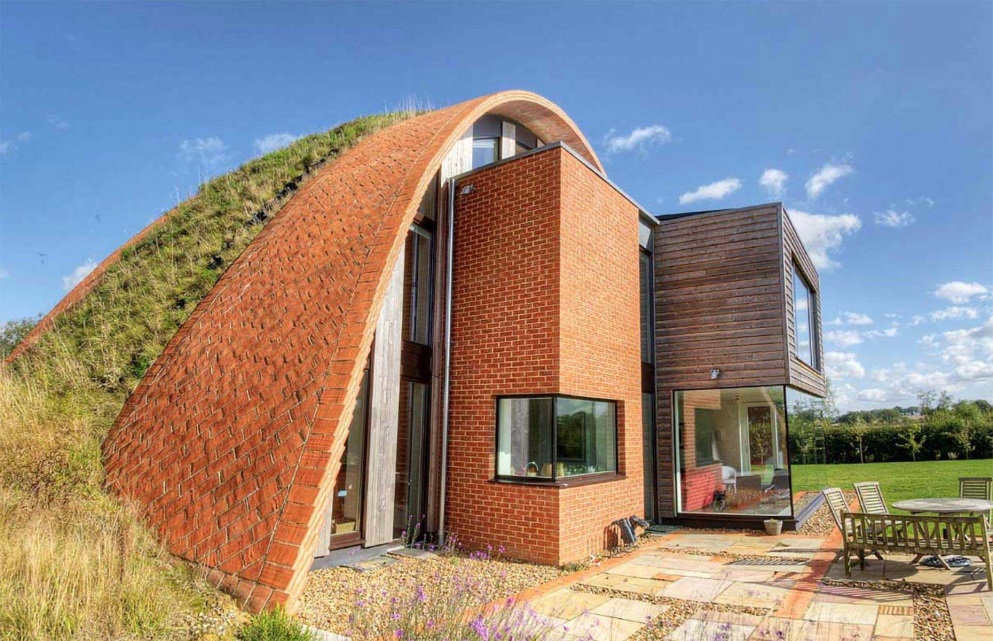 ЗАЯВКА   на финансирование гуманитарного проекта учреждения «Кировский районный центр социального обслуживания населения» 1.Наименование проекта«Не словом, а делом»2.Наименование организацииучреждение «Кировский районный центр социального обслуживания населения» 3.Физический и юридический адрес организации, телефон, факс,     е-mailМогилевская область, г. Кировск, ул. Кирова, д. 63, 8(02237)79533, kirovsk.c@mintrud.by4.Информация об организацииВ 2000 году создано учреждение «Кировский районный центр социального обслуживания населения» для улучшения работы с населением по месту жительства.               Основные направления деятельности организации:-выявление и дифференцированный (по категориям) учет граждан, находящихся в трудной жизненной ситуации, определение необходимых им форм социального обслуживания, видов социальных услуг  др. В учреждении работает 96 работника (штатная численность 96 чел.), в том числе руководители структурных подразделений 10 человек, специалистов 23, рабочих 15, социальных работников 445.Руководитель организацииДиректор - Ситцева Алеся Михайловна, 8(02237)773026.Менеджер проектаЗаведующий отделением социальной реабилитации, абилитации инвалидов и дневного пребывания для граждан пожилого возраста - Шмаева Алеся Алексеевна,  8(02237)79533; +37529324 40 56, kirovsk.c@mintrud.by7.Прежняя помощь, полученная от других иностранных источников-8.Требуемая сумма 37 000 долларов США9.Софинансирование 21 500 долларов США 10.Срок проекта2 года11.Цель проектасодействие людям с инвалидностью в подготовке к самостоятельной жизни, адаптации к условиям быта и трудовой деятельности,  их экологическое просвещение.12.Задачи проектасоздание и обустройство экозоны (согласно ТКП 45-3.02-318-2018 (33020)) для  адаптации к самостоятельной жизни людей с инвалидностью на территории Стайковского сельского исполнительного комитета с целью уменьшения выбросов СО2;развитие у людей с инвалидностью самостоятельности в самообслуживании и пользовании предметами домашнего обихода; экологическое просвещение и улучшение осведомленности лиц с инвалидностью  о мерах улучшения экологического состояния района; снижение уровня социальной  изолированности, повышение самооценки людей с инвалидностью.13.Детальное описание деятельности в рамках проекта в соответствии с поставленными задачами1. Создание и обустройство экозоны (согласно ТКП 45-3.02-318-2018 (33020)) для  адаптации к самостоятельной жизни людей с инвалидностью на территории Стайковского сельского исполнительного комитета, с целью уменьшения выбросов СО2.1.1. приобретение и установка экодома;1.1.1. приобретение мебели;1.1.2. приобретение постельных принадлежностей, текстиля для дома;1.2. приобретение и установка экокухни;1.2.1. приобретение мебели;1.2.2.приобретение посуды;1.2.3. приобретение бытовой техники (холодильник, блендер, стиральная машина и др.);1.3. приобретение и установка душевой кабины; 1.4.  приобретение и установка биотуалета для инвалидов. 2.Развитие у людей с ограниченными возможностями самостоятельности в самообслуживании и пользовании предметами домашнего обихода: 2.1. заселение и обустройство быта на базе реализации проекта;2.2.проведение занятий по обучению навыкам самостоятельности в самообслуживании (посещение магазина, планирование бюджета, приготовление пищи, уборка, стирка, уход за телом и др.).3.Экологическое просвещение и улучшение осведомленности лиц с инвалидностью  о мерах улучшения экологического состояния района: 3.1. создание лэпбука (тематической папки) «Экология»; 3.2. проведение  мозгового штурма «Использование природных ресурсов», коллективной игры «Обратить внимание на проблемы»;3.3. проведение квест-игры «Экологическая тропа» с использованием здоровьесберегающих технологий (в заключении тест «Здоровье человека и окружающий мир»).4.Снижение уровня социальной  изолированности, повышение самооценки людей с инвалидностью:4.1. проведение регионального мероприятия «ЭкоДень без барьеров». 14.Обоснование проектаРеализация проекта «Не словом, а делом» станет хорошим стартом для подготовки людей с инвалидностью  к самостоятельной жизни. Ожидается, что это выразится в создании экоцентра, который будет координирующим звеном, направленным на создание в Кировском районе условий для социальной адаптации и интеграции в общество людей с особенностями развития и членов их семей.Широкий охват всего спектра интересов людей с инвалидностью, выработка общих ориентиров, возникновение целостности инклюзивного и равноправного общества поможет не только организовать устойчивое развитие социокультурной реабилитации людей с инвалидностью, но и предложить использование полученного опыта другим районам. Заложенная основа и реализованные механизмы обеспечат дальнейшее развитие проекта в виде реализации основных прав людей с инвалидностью – проживание в обществе.15.Деятельность после окончания проектаПо результатам реализации проекта «Не словом, а делом» созданы и обустроены экозоны (дом, душ, туалет, кухня), где обучатся навыкам самообслуживания 20 людей с инвалидностью.Проведен ряд мероприятий,  направленных на улучшение осведомленности лиц с инвалидностью  о мерах улучшения экологического состояния района, в которых участвовали 20 людей с инвалидностью.Проведено региональное мероприятие «ЭкоДень без барьеров» для людей с инвалидностью, с целью снижения социальной изолированности, в котором участвовали 48 инвалидов, проживающих в Кличевском, Бобруйском, Осиповичском, Кировском, Глуском районах Могилевской области. В ходе реализации проекта уменьшится выброс токсичных веществ в виде отработавших газов автомобилей в окружающею среду, т.к. люди с инвалидностью в течение 30 дней будут обучаться  и проживать на территории Стайковского сельского исполнительного комитета и подвоз их на автомобиле осуществляется не будет.Реализованный проект обучил 20 людей с инвалидностью навыкам самообслуживания, поведения в быту и общественных местах, самоконтролю, навыкам общения и другим формам жизнедеятельности.16.Бюджет проекта58 500 долларов США